WMTProdDemande de ré-admission : Nom : Prénom : Quel projet avez-vous menez l’Ans passez et depuis votre arriver ? :………………………………………………………………………………………………………………………………………………………………………………………………………………………………………………………………………………………………………………………………………Quelles sont vos ambitions pour cette nouvelle année ? :……………………………………………………………………………………………………………Quelles sont vos qualités/compétences, ce que WMTProd vous as apporter ? :…………………………………………………………………………………………………………………………………………………………………………………………………………………………Dites-nous-en le plus sur vous (développement obligatoire) :…………………………………………………………………………………………………………………………………………………………………………………………………………………………………………………………………………………………………………………………………………………………………………………………………………………………………………………………………………………………………………………………………………………………………Signature :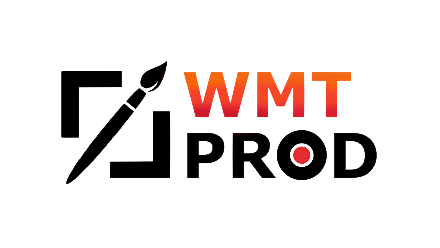 